Bay parkThe  three main point to the manoeuvre is control, accuray and steering. The pace you will use to perform the menoeuvre is a crawling pace (I call it snail pace).  Pick a bay you wish to reverse into, count 3 bay lines from the bay you have chosen,  Lining up the ......................................... with the bay line and stop.  Try to keep a metre clearance from the bay.Prepare the car in reverse and clutch to bite and then down a pound coin thickness then make all round observations.Release the handbrake and steer briskly a full lock to the left.Make all round observations as you guide the rear wheels into the bay.Check your exterior mirrors to see if the wheels are going into the bay.Once your car is parrell in the bay dip clutch a pound coin and straighten the wheel half a turn followed by one whole turn, then clutch up a pound coin and  reverse into the bay.Stop reversing once the the start of the bay is under your drivers door mirror.On your test you may be asked to bay park at the start of your test.  To come out of the bay to get a metre clearance from the bay, peep and creep out till your sitting position is at the start of the bay then full lock out of the bay left or right which ever way you prefer. By doing this this will also prevent you hitting parked car parked in the bay next to you.What if you make a mistake?  If you feel you are too close to the passengers line you can correct this by the steering, take 15 min off the steering then remember to put back on till time to straighten when parallel.  If you feel you are too close to the drivers side line you can stop the car pull forward enough to reverse back into the bay within the lines.  Do this only if your front wheel are not in the bay. Only correct if required this could be your safety net if things go wrong.What can go wrong?Pace too fast, Slow steering or too fast, Missing point to steer, Shooting back because too high at bite, lack of observations, unable to identify if going into the bay.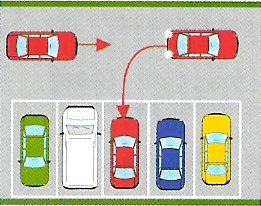 